VOUS :RENSEIGNEMENTS PERSONNELS :établissement de rattachement (sauf retraités) :PROFIL / CARRIère (sauf retraités) :Veuillez trouver ci-joint un justificatif du virement bancaire ou un chèque bancaire ou postal de 152 € (76 € pour les retraités) en règlement de ma cotisation annuelle, libellé à l'ordre du S.N.2.D. (Nous acceptons aussi le règlement par 2 ou 3 chèques à remettre avec cette fiche). Domiciliation LBP Grenoble - IBAN: FR46 2004 1010 1709 5129 8C02 864   - BIC : PSSTFRPPGRELe (JJ-MM-AAAA) :      SignatureANNÉE FISCALE 2022La cotisation est à régler avant le 31/12/2022Avec l’adhésion, vous recevrez en retour votre reçu par mail.Ce reçu vous donnera droit à un crédit d’impôt sur le revenu égal à 66% du montant de votre cotisation syndicale, dans la limite de 1%de votre revenu brut imposable. Si le crédit d’impôt excède l’impôt dû, l’excédent vous sera restitué (cas des collègues non imposables)Pensez à consulter notre site : www.sn2d.org2022-2023BULLETIN D’ADHÉSIONBULLETIN D’ADHÉSION2022-2023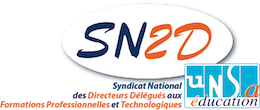 Bulletin à renvoyer à :Bulletin à renvoyer à :2022-2023ACADEMIE de : ACADEMIE Année n-1 (SI MUTATION) : AU trésorier DE VOTRE académiE(en priorité)ACADEMIE de : ACADEMIE Année n-1 (SI MUTATION) : AU trésorier DE VOTRE académiE(en priorité)2022-2023ouou2022-2023A LA trésorierE NATIONALE ADJOINTEMarie-Reine HENRY111, rue de l’Etrat 73260 GRAND AIGUEBLANCHEA LA trésorierE NATIONALE ADJOINTEMarie-Reine HENRY111, rue de l’Etrat 73260 GRAND AIGUEBLANCHENOM :     Prénom :      Adresse personnelle:Code postal :      Code postal :      Localité :      Localité :      Téléphone 1 :      Téléphone 1 :      Téléphone 1 :      Téléphone 2 :      Courriel personnel :      Courriel personnel :      Courriel personnel :      Courriel personnel :      Date de naissance (JJ-MM-AAAA) :      Date de naissance (JJ-MM-AAAA) :      Date de naissance (JJ-MM-AAAA) :      Date de naissance (JJ-MM-AAAA) :      Nom de l'établissement :      Nom de l'établissement :      Nom de l'établissement :      Nom de l'établissement :      Code RNE :      Adresse EPLE :Code postal :      Code postal :      Localité :      Localité :      Localité :      Téléphone :      Téléphone :      Téléphone :      Fax :      Fax :      TéléphoneDDFPT :      TéléphoneDDFPT :      TéléphoneDDFPT :      Fax DDFPT :      Fax DDFPT :      Courriel professionnel :      Courriel professionnel :      Courriel professionnel :      Courriel professionnel :      Courriel professionnel :      Grade : 		Échelon :depuis le(JJ-MM-AAAA) :      